IN LOVING MEMORY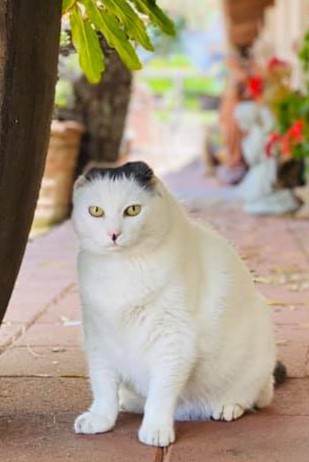 SULA
circa 2005 – AUGUST 24, 2022
PAX ET BONUMPrayer of St. FrancisMake me an instrument of your peace.
Where there is hatred, let me sow love.
Where there is injury, pardon, 
Where there is doubt, faith,
Where there is despair, hope,
Where there is darkness, light, 
And where there is sadness, joy.
Lord, may I not so much seek 
So much to be consoled as to console,
To be understood as to understand,
To be loved, as to love.
Because it is in giving that we receive,
In pardoning that we are pardoned,
And it’s in dying that we are born to eternal life. Amen.